ČÍSLO STÁNKU: 47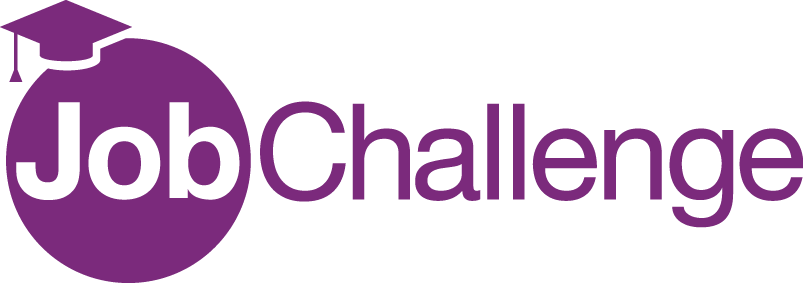 ZÁVAZNÁ OBJEDNÁVKA K ÚČASTIna Veletrhu pracovních příležitostí JobChallengeTERMÍN KONÁNÍ:	10. listopadu 2022MÍSTO:	BrnoUZAVŘENÍ OBJEDNÁVKY:	12. května 2022PořadatelMASARYKOVA UNIVERZITA, Žerotínovo náměstí 9, Brno, 601 77, IČ: 00216224, DIČ: CZ00216224 VYSOKÉ UČENÍ TECHNICKÉ V BRNĚ, Antonínská 548/1, Brno, 601 90, IČ: 00216305, DIČ: CZ00216305 MENDELOVA UNIVERZITA V BRNĚ, Zemědělská 1/1665, Brno, 613 00, IČ: 62156489, DIČ: CZ62156489Kontaktní místoAdresa:	Kariérní centrum MU, Komenského náměstí 2, 60200, Brno Telefon:	XXXXXXXXXE-mail:	XXXXXXXXXWWW:	www.jobch.czVystavovatel (Objednatel)Název vystavovatele:	SMC Industrial Automation CZ s.r.o.Sídlo / místo podnikání dle OR/ŽR:	Hudcova 78a, Brno, 61200Kontaktní adresa:	Cukrovarská 21, Vyškov, Česká republika, 682 01Země:	Česká republikaIČ:	62909070DIČ:	CZ62909070Bankovní spojení:Kontaktní osoba:	XXXXXXXXXXE-mail:	XXXXXXXXXXTelefon:	XXXXXXObecné podmínkyPodpisem níže akceptujeme Vaše Obecné podmínky účasti na Veletrhu pracovních příležitostí JobChallenge. Jejich znění je zveřejněno na https://webcentrum.muni.cz/media/3412423/obchodni-podminky-jch- 2022_final_mu.pdf.Zavazujeme se vyplněnou a potvrzenou Závaznou objednávku k účasti doručit Kariérnímu centru Masarykovy univerzity nejpozději 14 dní od uzavření objednávky (viz výše) na uvedený kontaktní e-mail. Vystavovatel a pořadatel svým podpisem stvrzují, že v případě kolize obchodních podmínek vystavovatele a obecných podmínek pořadatele se bude smluvní vztah mezi stranami řídit Obecnými podmínkami účasti na Veletrhu	pracovních	příležitostí	JobChallenge	pořadatele. Podpisem Závazné objednávky k účasti dáváme pořadateli souhlas s tím, aby využil výše uvedené kontaktní údaje pro potřeby Veletrhu pracovních příležitostí JobChallenge a v souladu s § 7 zákona č.480/2004 Sb. souhlas se šířením obchodních sdělení pořadatele prostřednictvím elektronických prostředků.....................................Místo a datum....................................Jméno a příjmení osoby oprávněné k podpisu za vystavovatele....................................Razítko a podpis....................................Místo a datum....................................Jméno a příjmení osoby oprávněné k podpisu za pořadatele....................................Razítko a podpisObjednané službyPopis službyPočetJednotková cenaCenaRozšířená výstavní plocha 3×2 m, 1. patro, Stánek poskytnutý pořadateli (V balíčku je zahrnuto: Instalace stánku a vybavení - grafika 95 x 95 cm dle vlastního výběru včetně loga vlevo nahoře, číslo stánku, oborové zařazení, 1 x 0,5 m pult, 60 x 60 cm stůl, 2x klasická židle, koš, elektrická přípojka, 6m2 koberec, nasvícení, 2x coffee break (dopoledne a odpoledne) + oběd pro 2 osoby.)140 000,00 Kč40 000,00 KčŽidle klasická2370,00 Kč740,00 KčStůl (kulatý)1600,00 Kč600,00 KčInfopult (1m)1750,00 Kč750,00 KčMedailonek vystavovatelů (do 500 znaků)11 500,00 Kč1 500,00 KčCoffeebreak (2x) + oběd pro dalšího zástupce vystavovatele (cena za osobu)4600,00 Kč2 400,00 KčPolep zadní stěny výstavního stánku grafickou fólií (cena za m2)11 500,00 Kč1 500,00 KčPropagace na sociálních sítích14 000,00 Kč4 000,00 KčCelkem bez DPH51 490,00 KčDPH10 812,90 KčCena celkem včetně DPH62 302,90 Kč